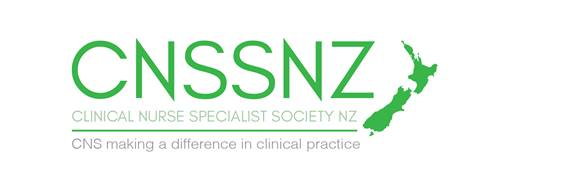 COMMITTEE MEETING FEBRUARY 22ND 2019Next meeting to be determined and date and time will be sent out.Item No.DetailsRaised by / Presenting:AttendeesMaureen Campbell, Beverly Hopper, Jacqui Finnigan, Tracey Kunac, Glynis Cumming.Apologies: Rachael Haldane, Jan Ipenburg,Unable to link in to Zoom, Lara Gleeson, Erica Gleeson.Minutes from the last minutes accepted by Maureen, seconded by Tracey 2.SamMembership via the website It will be set up as an 'event' like that of purchasing a conference ticket. Beginning June 1st or earlier as Jacqui said she was happy to do a crossover of members for a short while.Members will be sent instruction with the email confirmation after purchasing membership - this will explain to them how to now access the members area of website.Option of a 'generic password' so that the system was more automated but general feeling was that individual password is better and manually accepting members was not considered cumbersome. Membership tickets and conference tickets will be kept separate in order to maintain clear and separate records. Both accessible from same page though, so easy for website visitors to find both.We need to let Sam know as to when we start selling membership through our website the feeling was June but needs further discussion from the committeeFollow the link below from Sam and navigate through it is quite a simple process https://www.cnssnz.org/eventspage3.Credit card – need to defer until next meeting4.Under representation of MaoriHold over until next meeting.It was suggested that we discuss sending out a pre AGM format to ask members early to start thinking about the issue of under representation of Maori in the society and this may give people more time to think about it and come up with solutions6.update on membershipMembership continues to be slow. Discussion around visibility of the society, and how we can improve on this.Suggestion of enlisting the help of a PR personAll committee to give some thoughts to this for next meeting Beverly discussed that the CNS group in her DHB are becoming more apathetic and it is difficult to engage the CNS group.The committee are all agreed we need to up the ante on visibility for the Society and we will all work on and share any ideas we come up withMaureen and Tracey are going to get together to try and organise a CNS forum at Waikato. All suggestions welcome.